H4-4.2-05: Hình ảnh hoạt động các ngày lễ hội, sự kiện tại trường, xã, Huyện…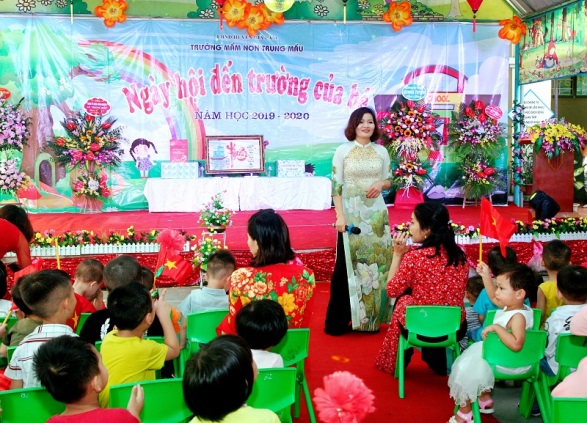 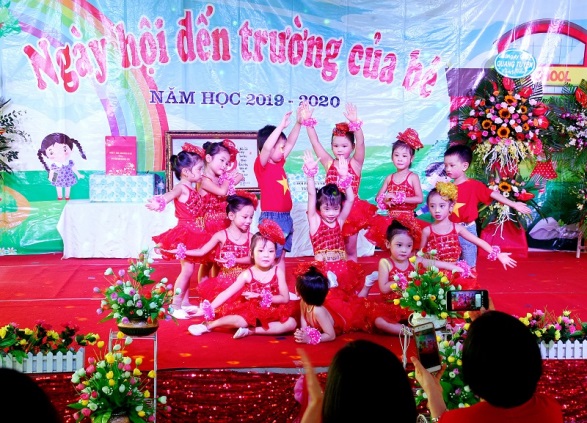 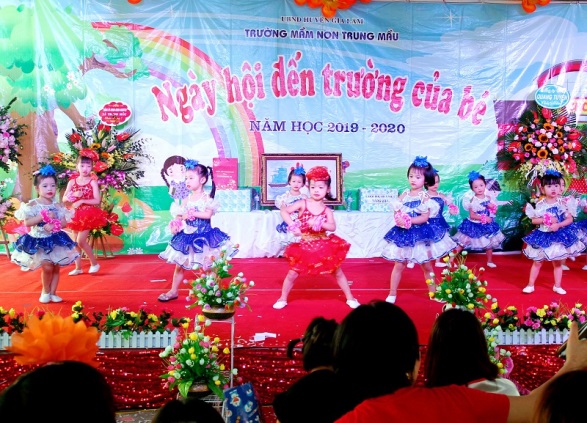 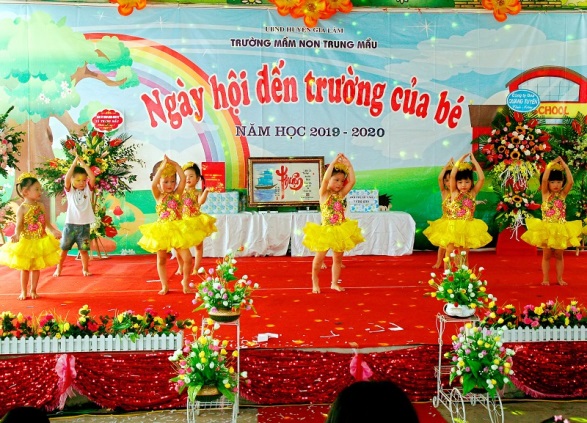 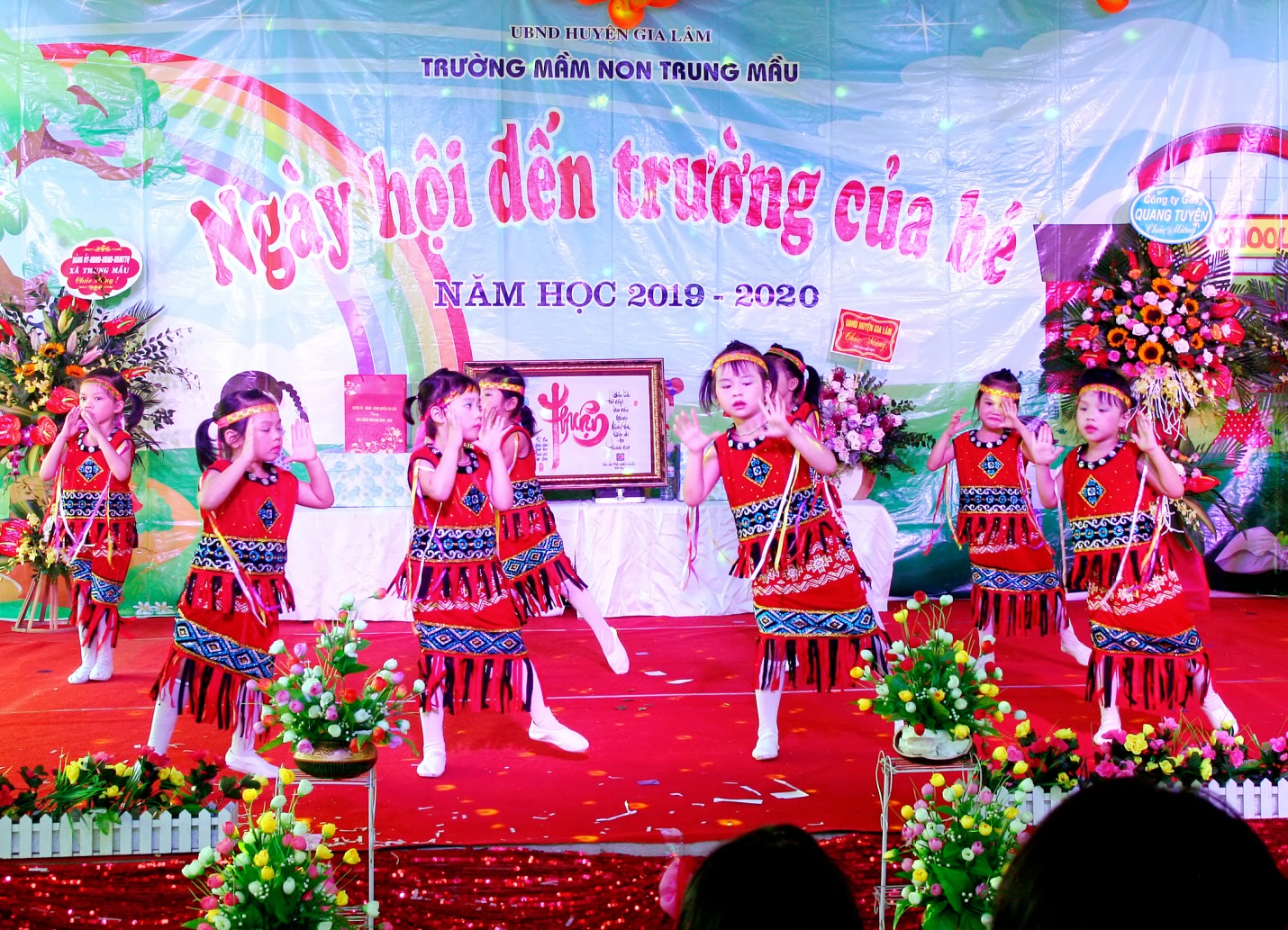 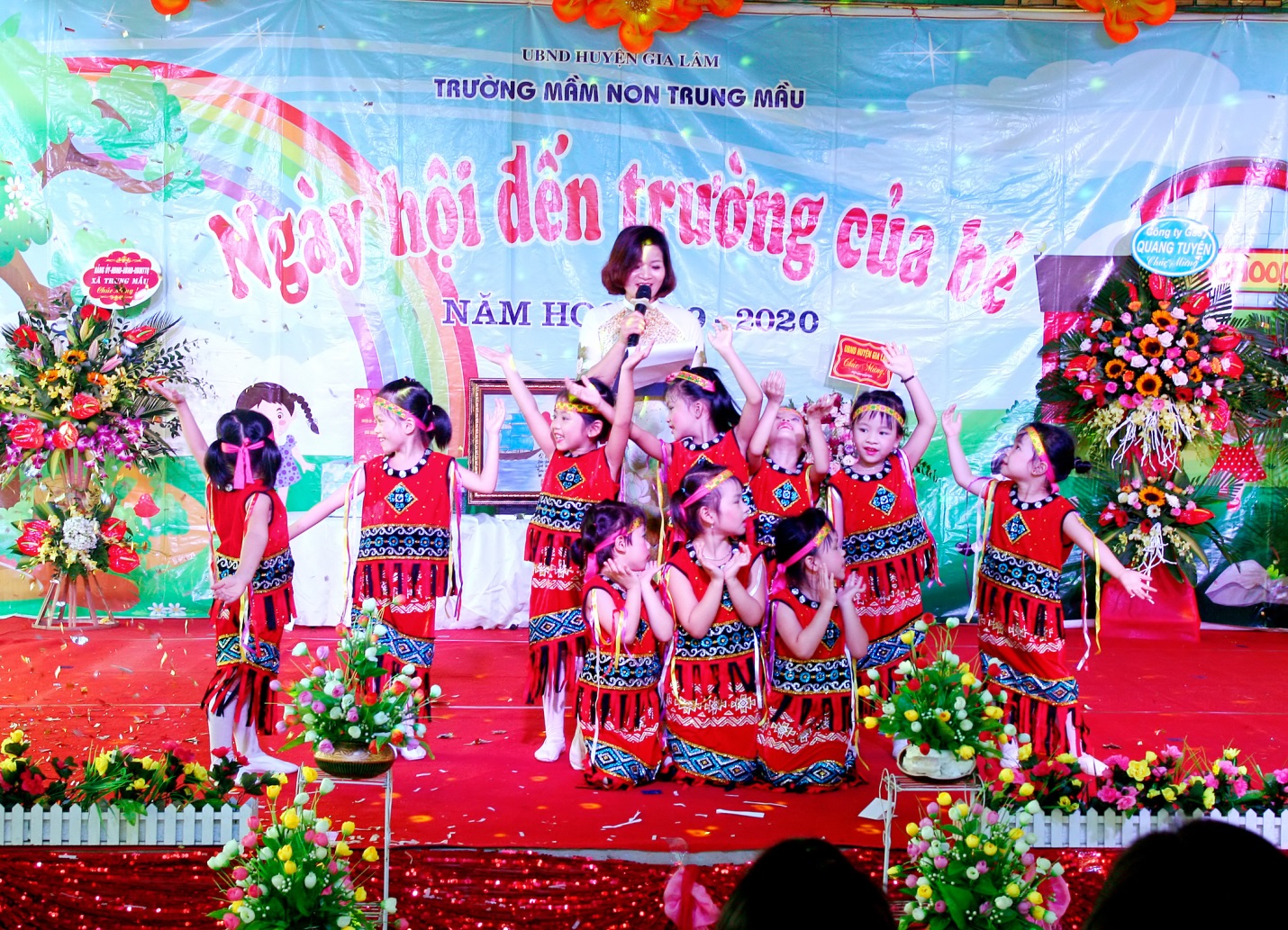 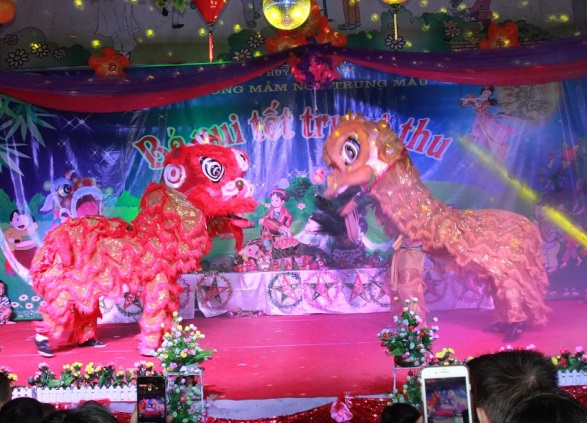 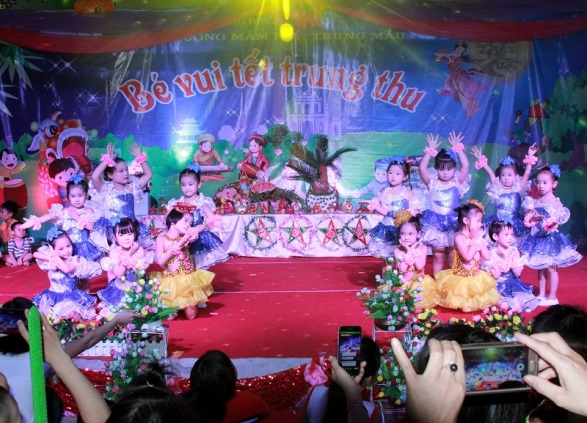 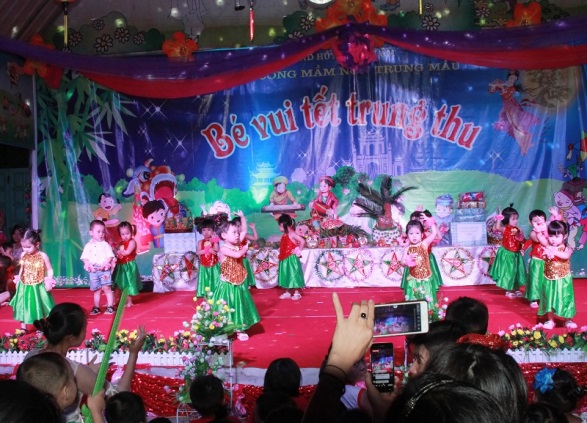 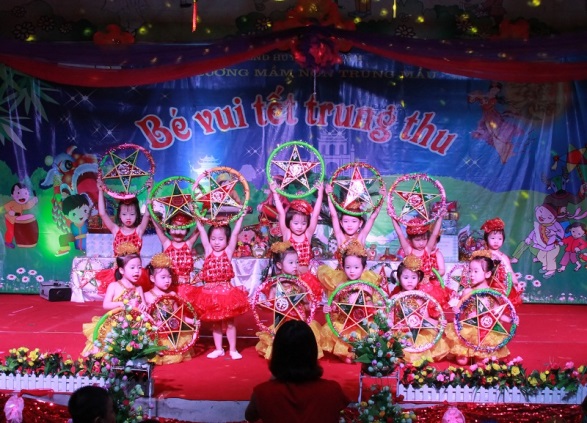 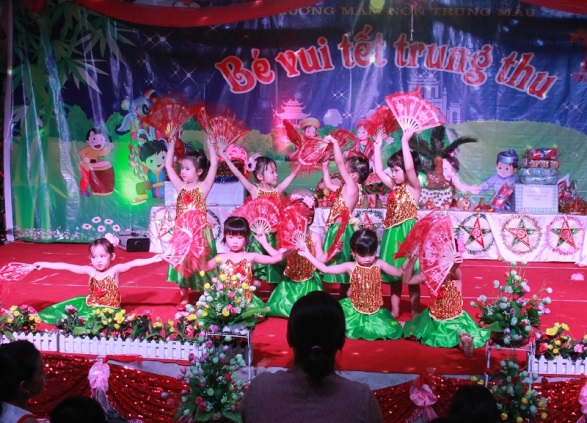 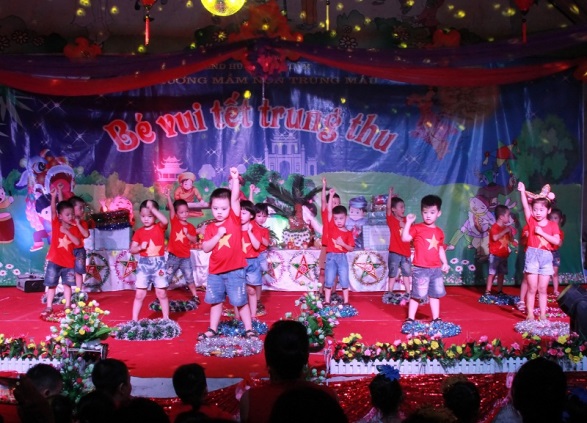 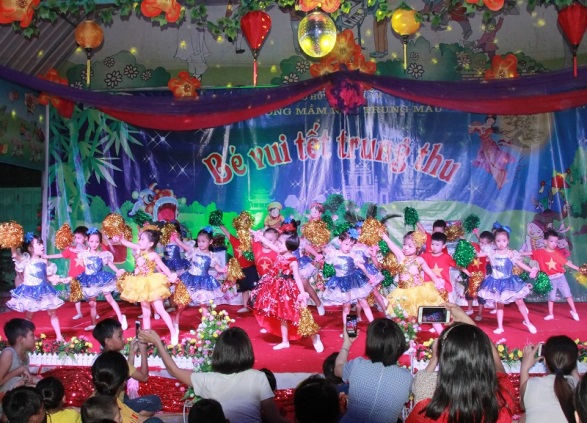 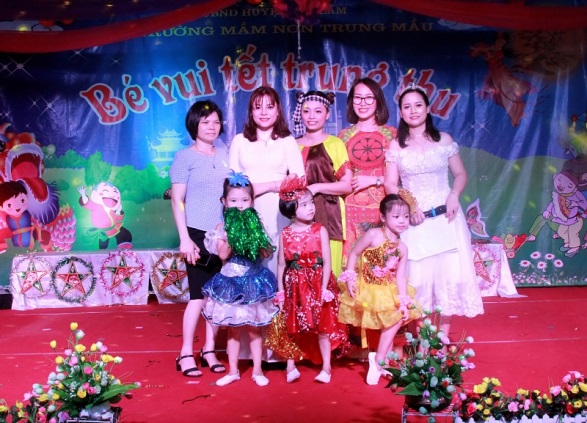 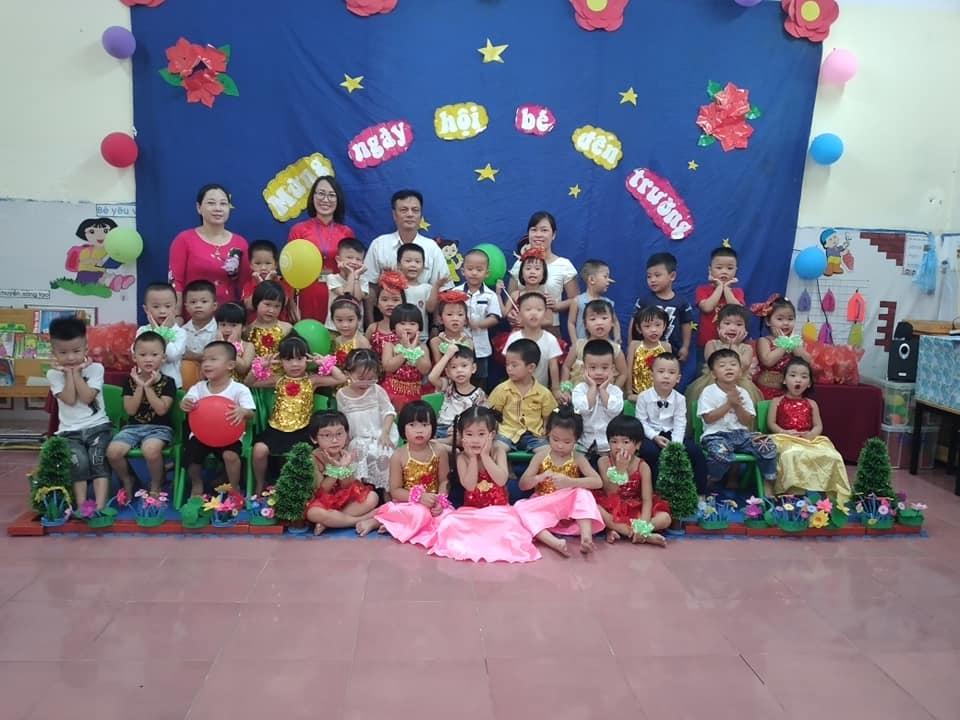 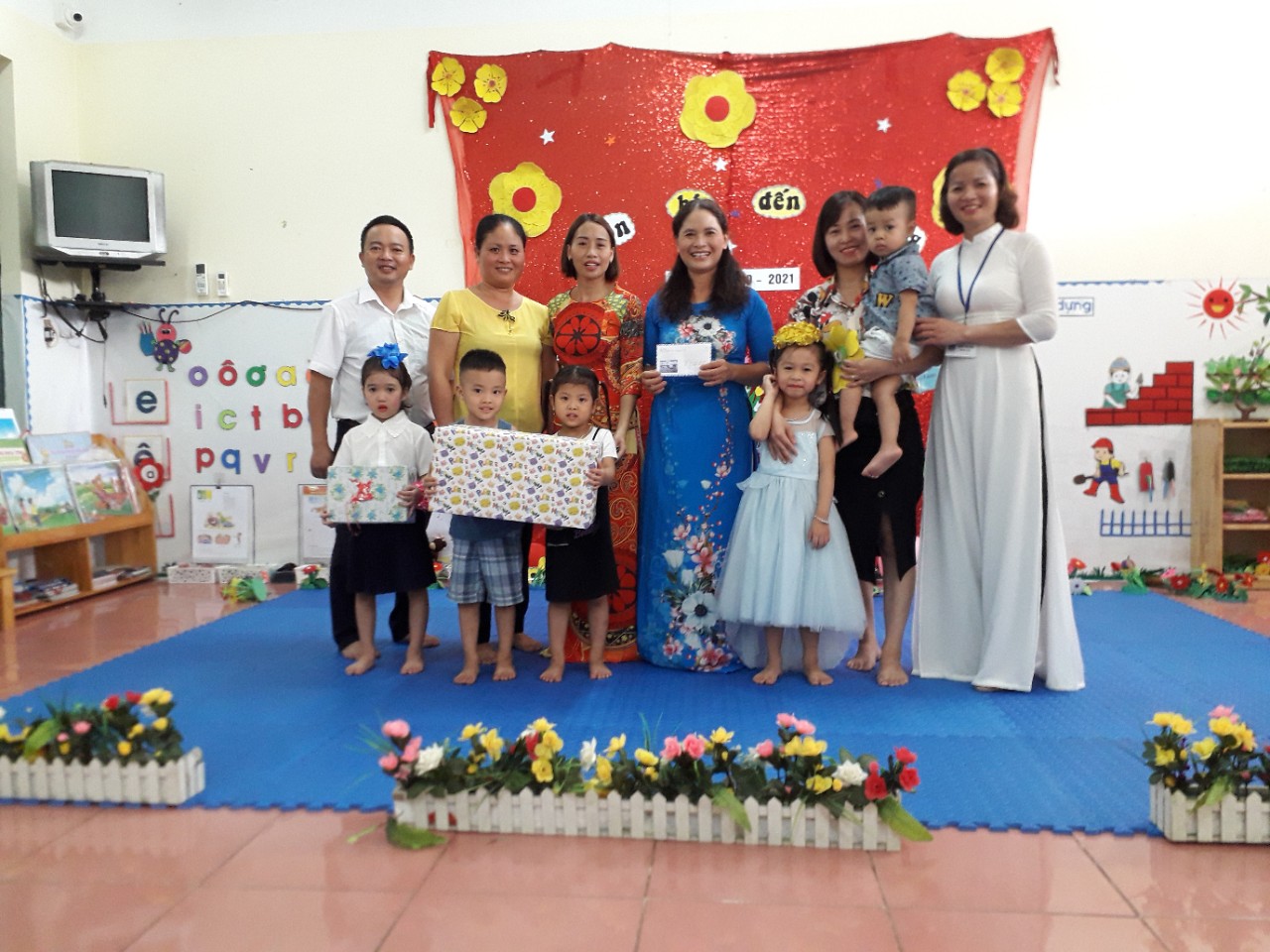 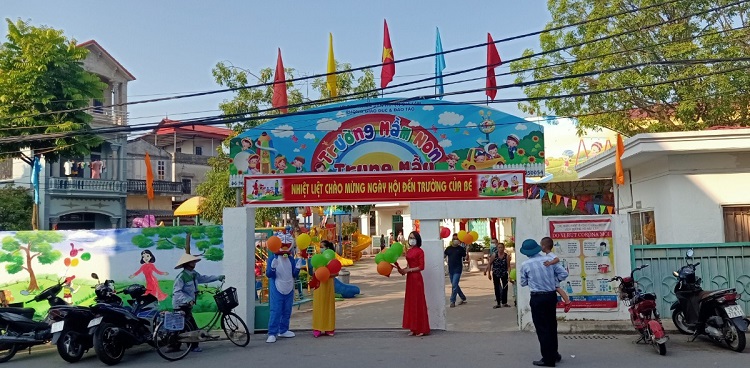 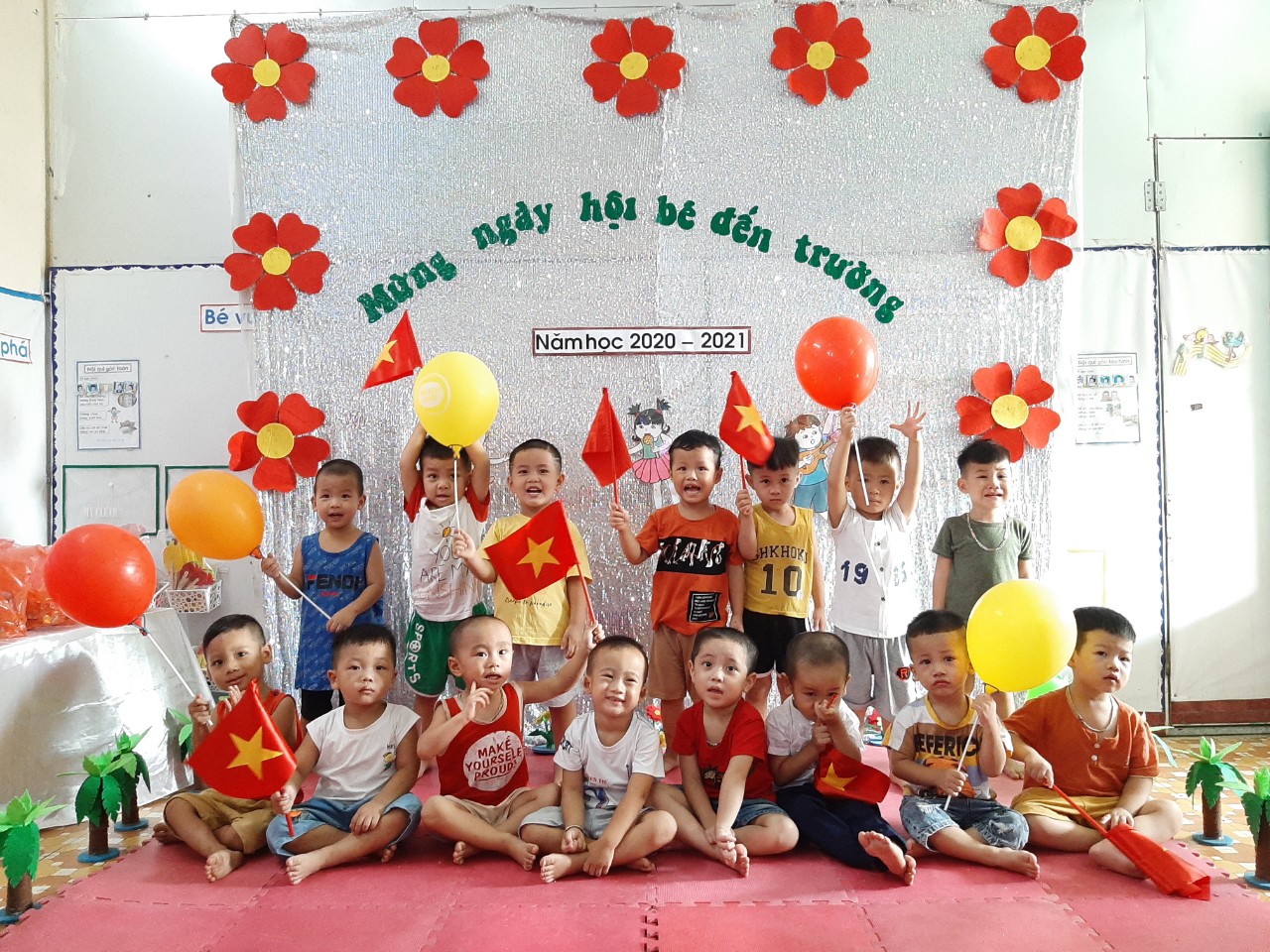 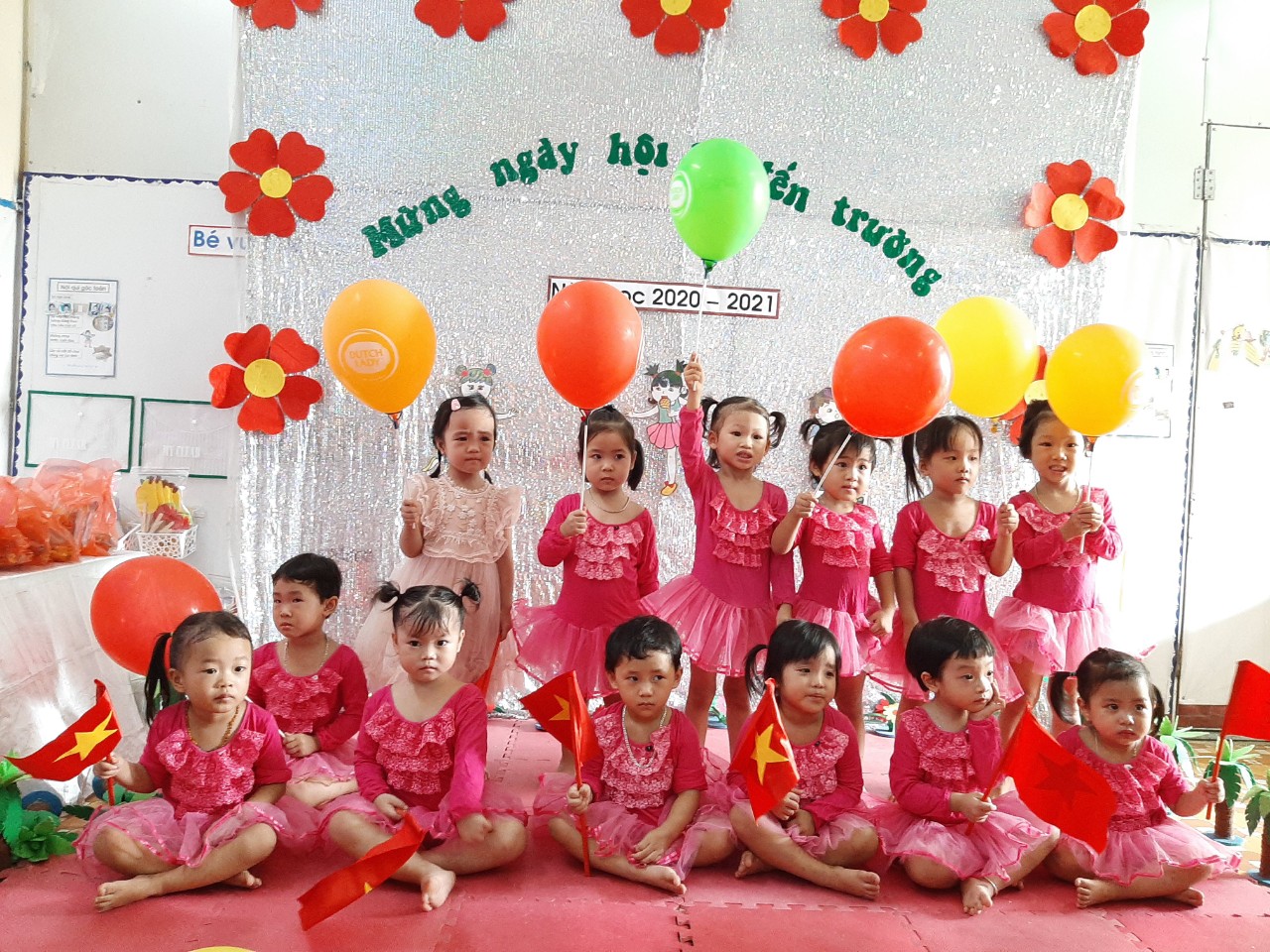 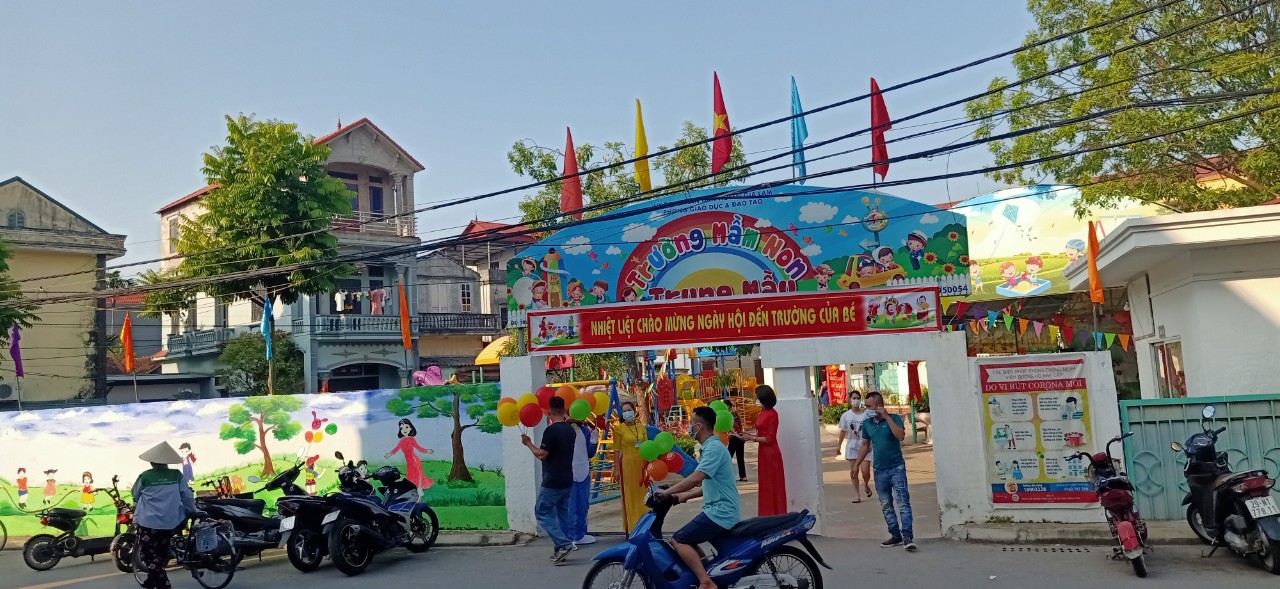 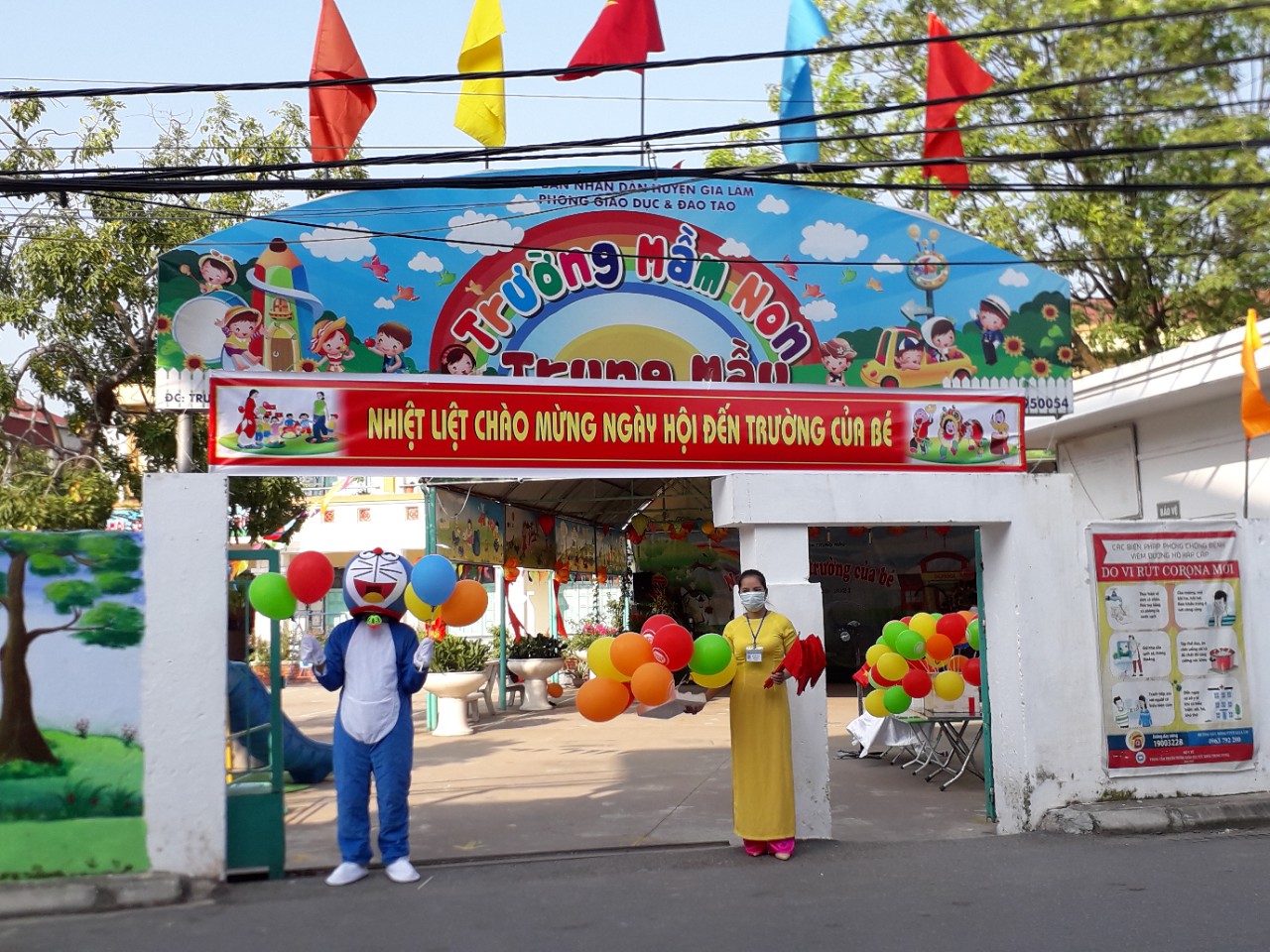 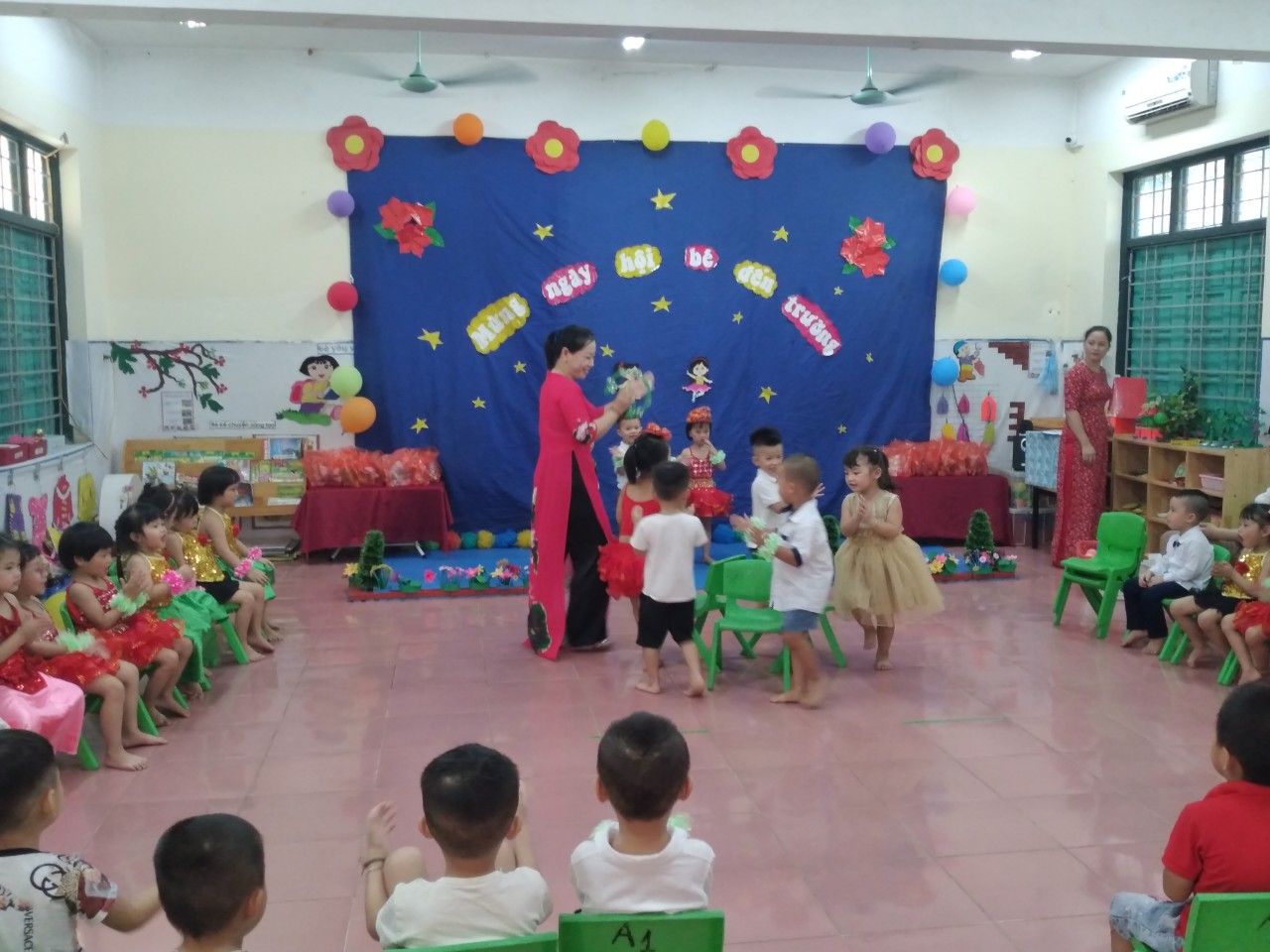 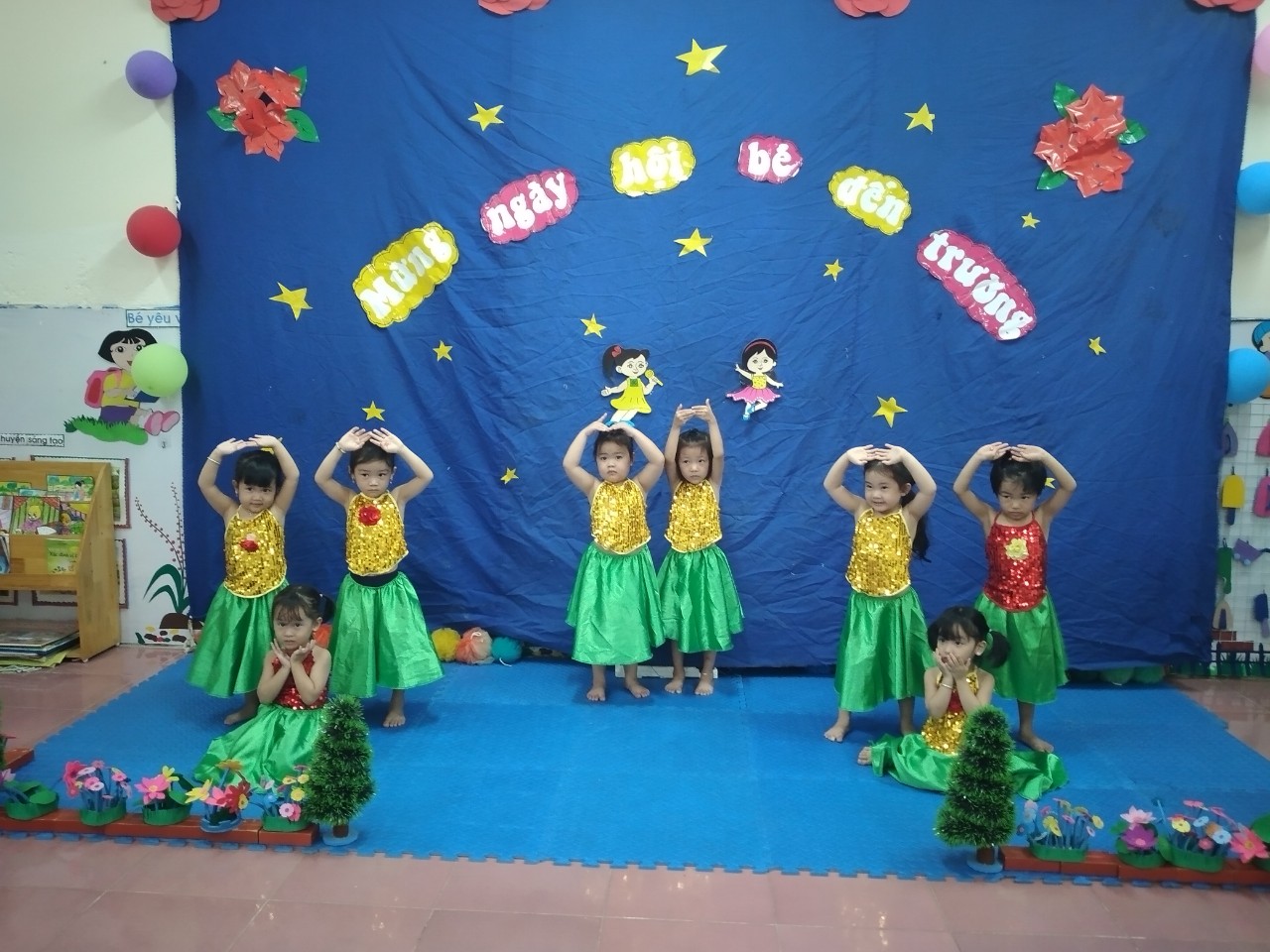 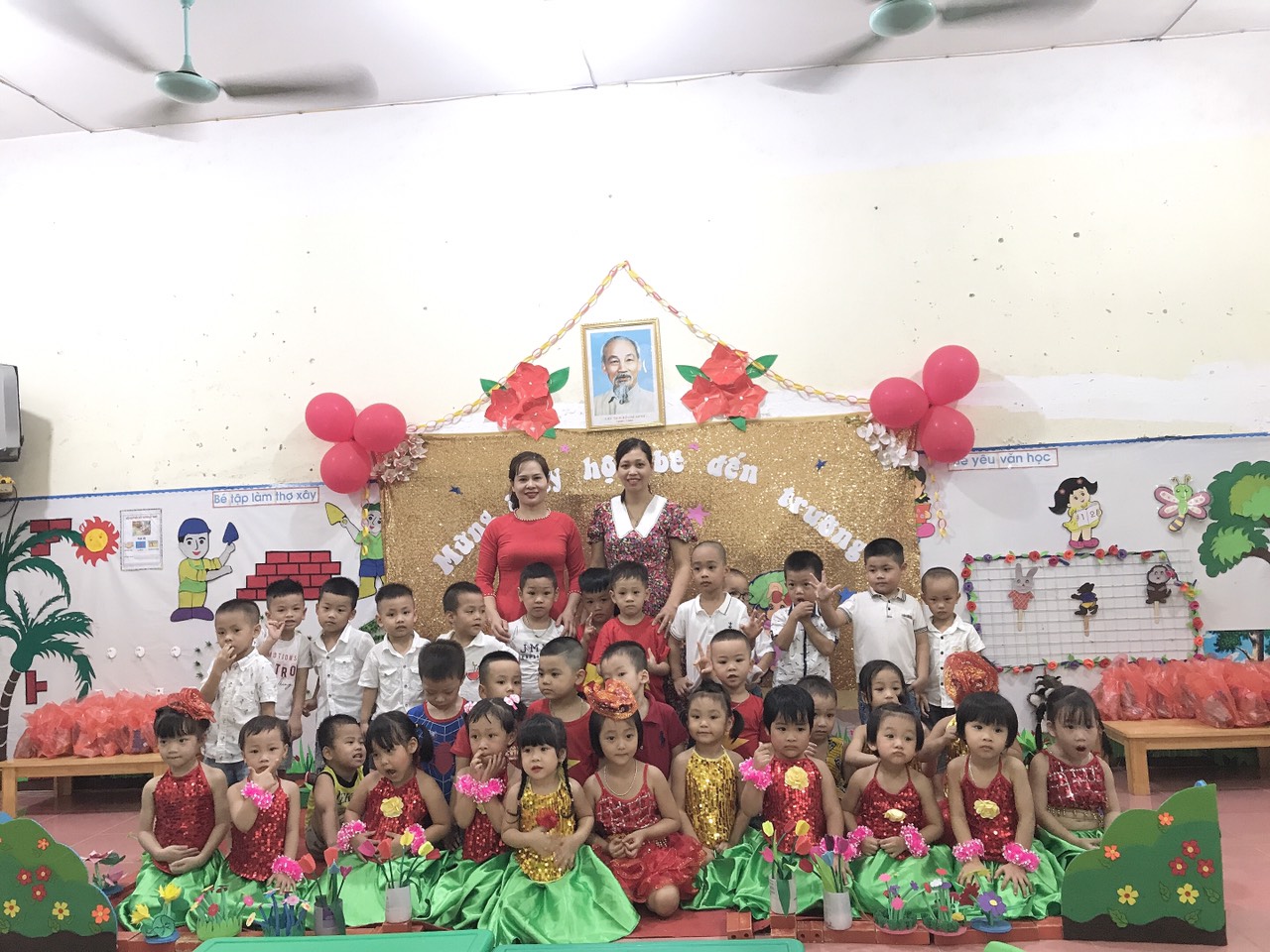 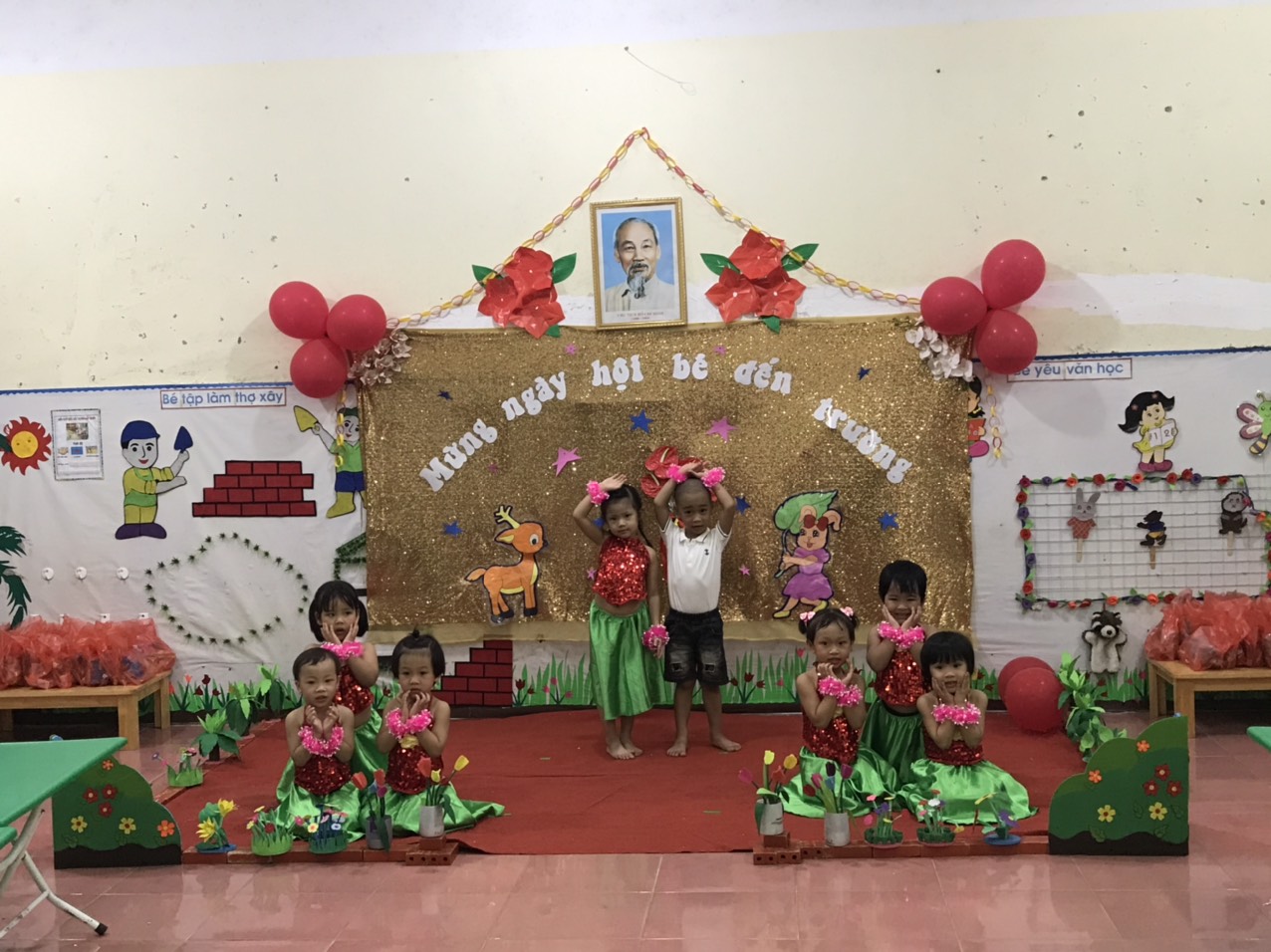 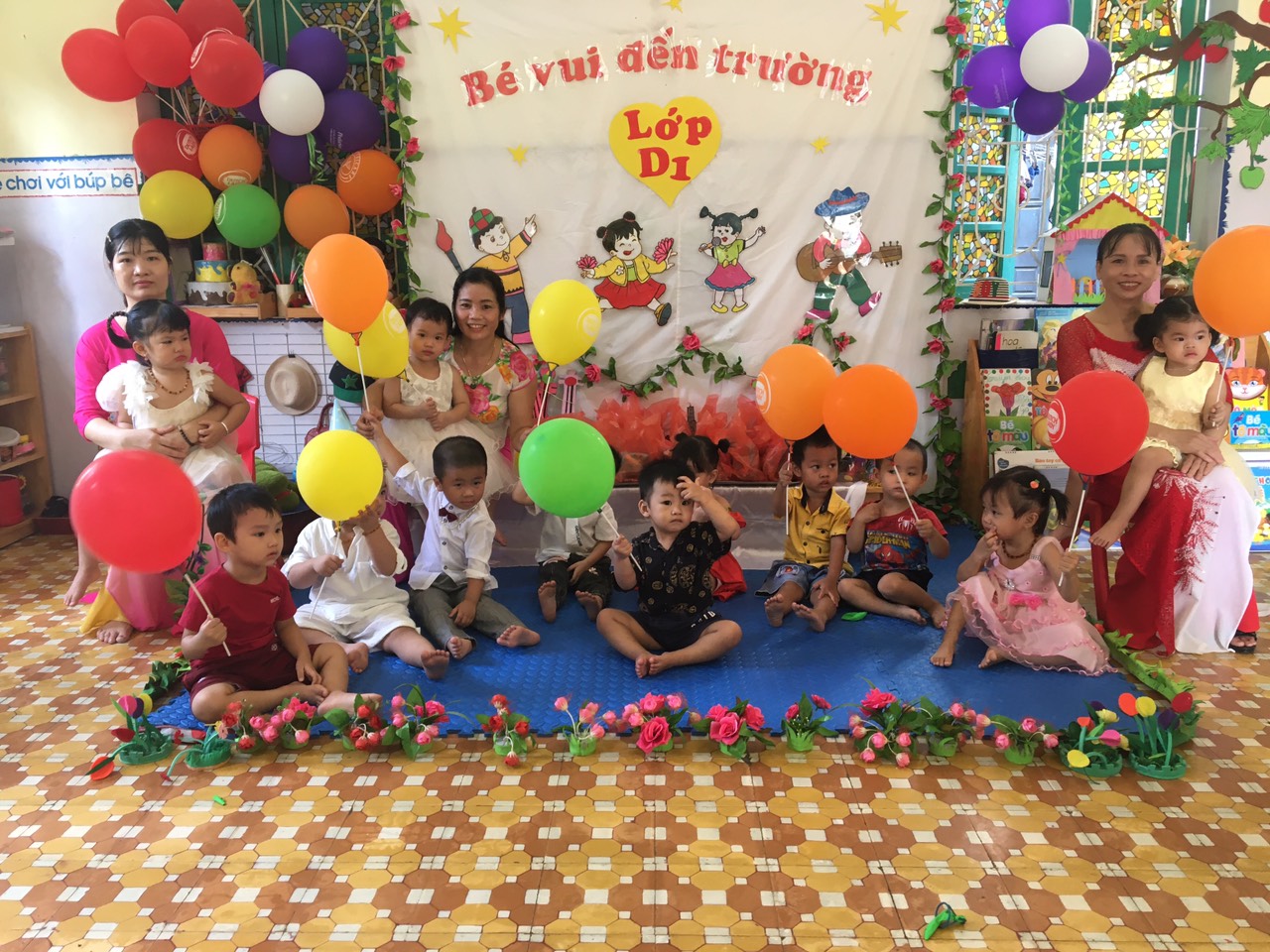 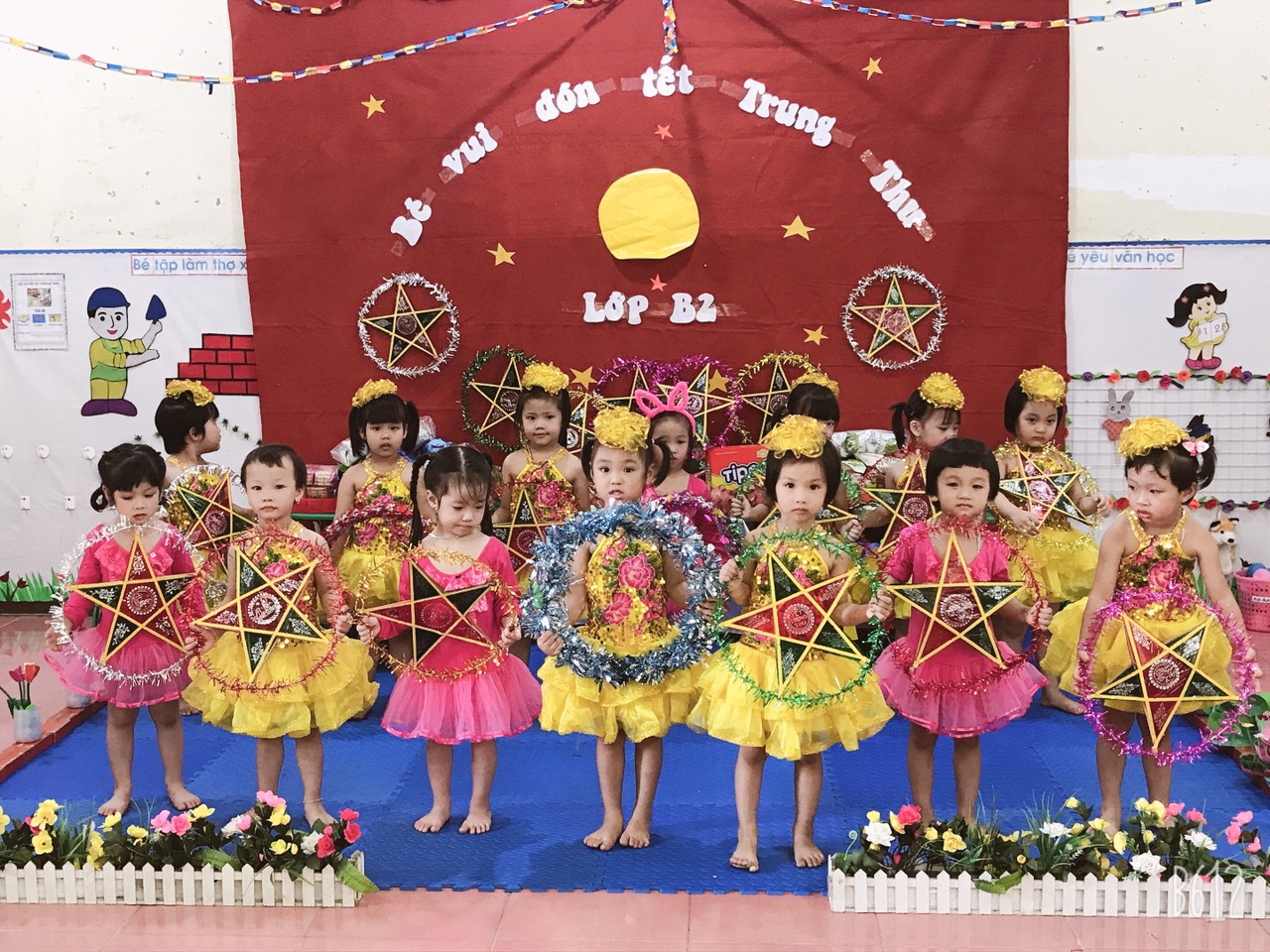 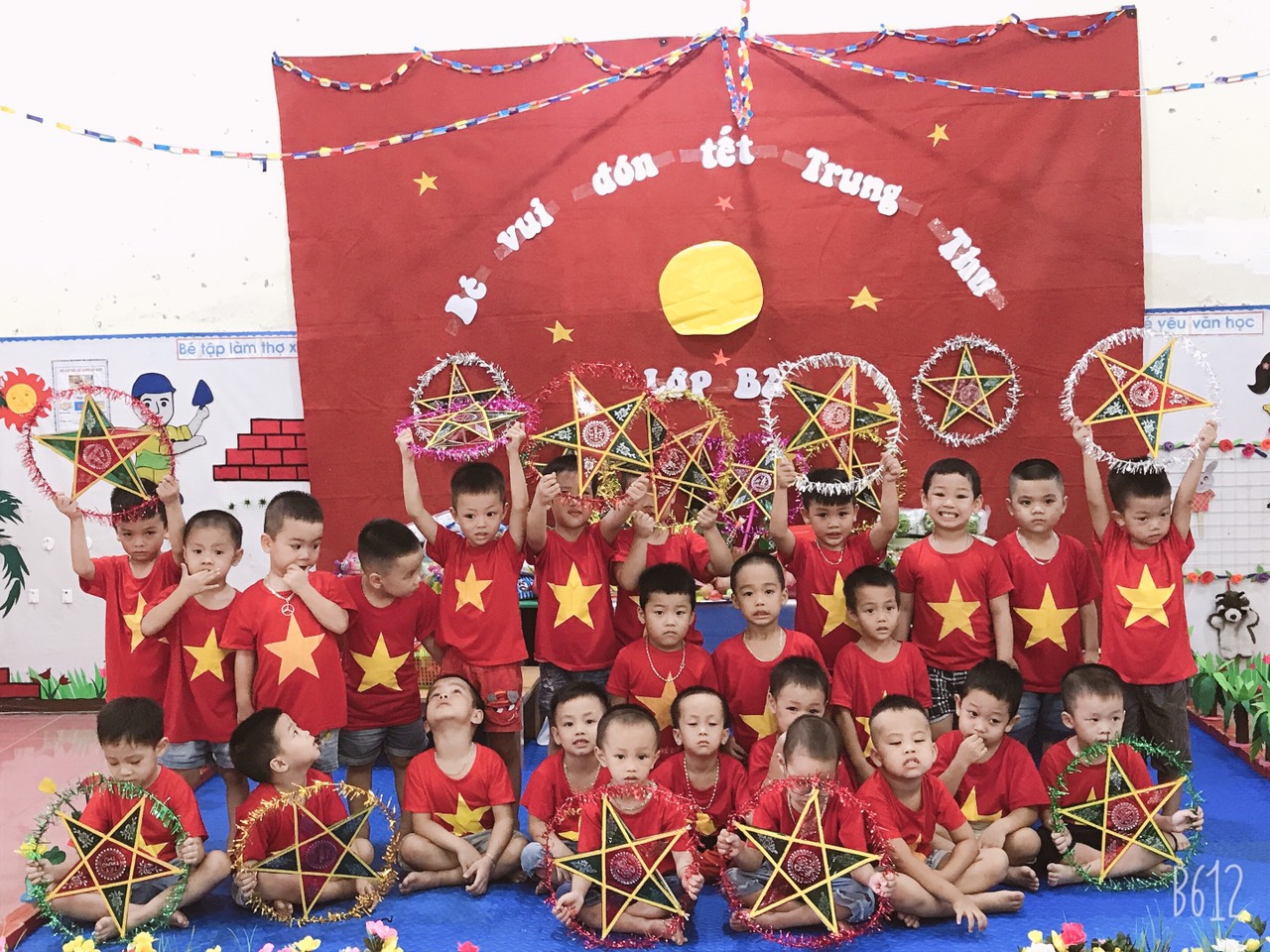 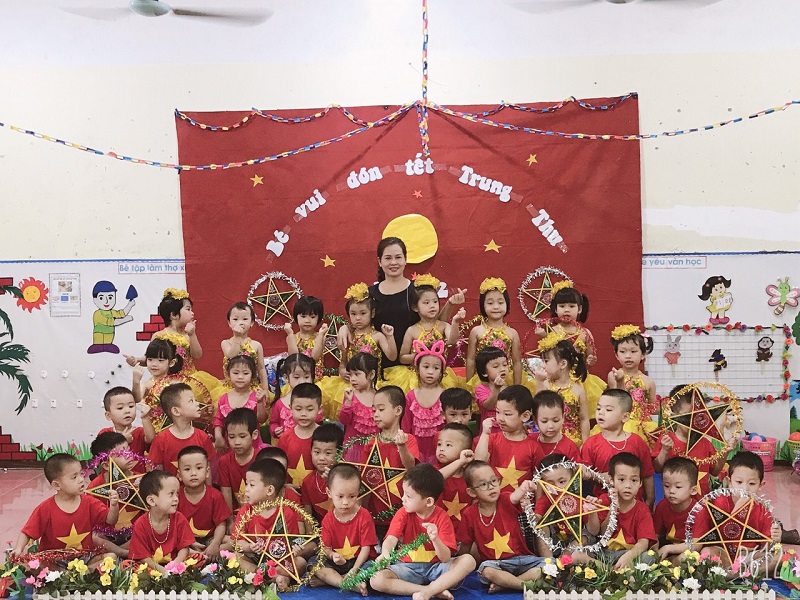 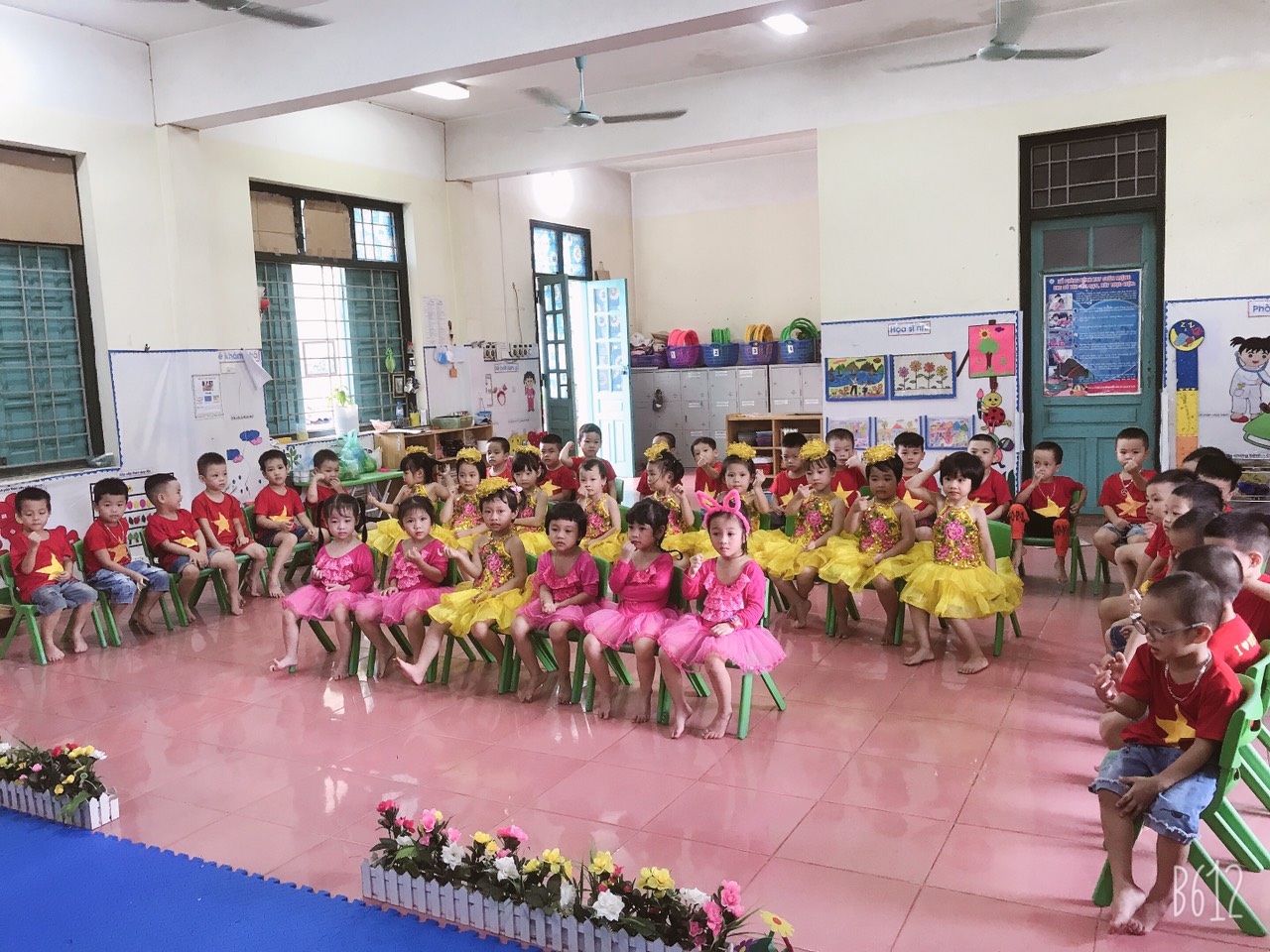 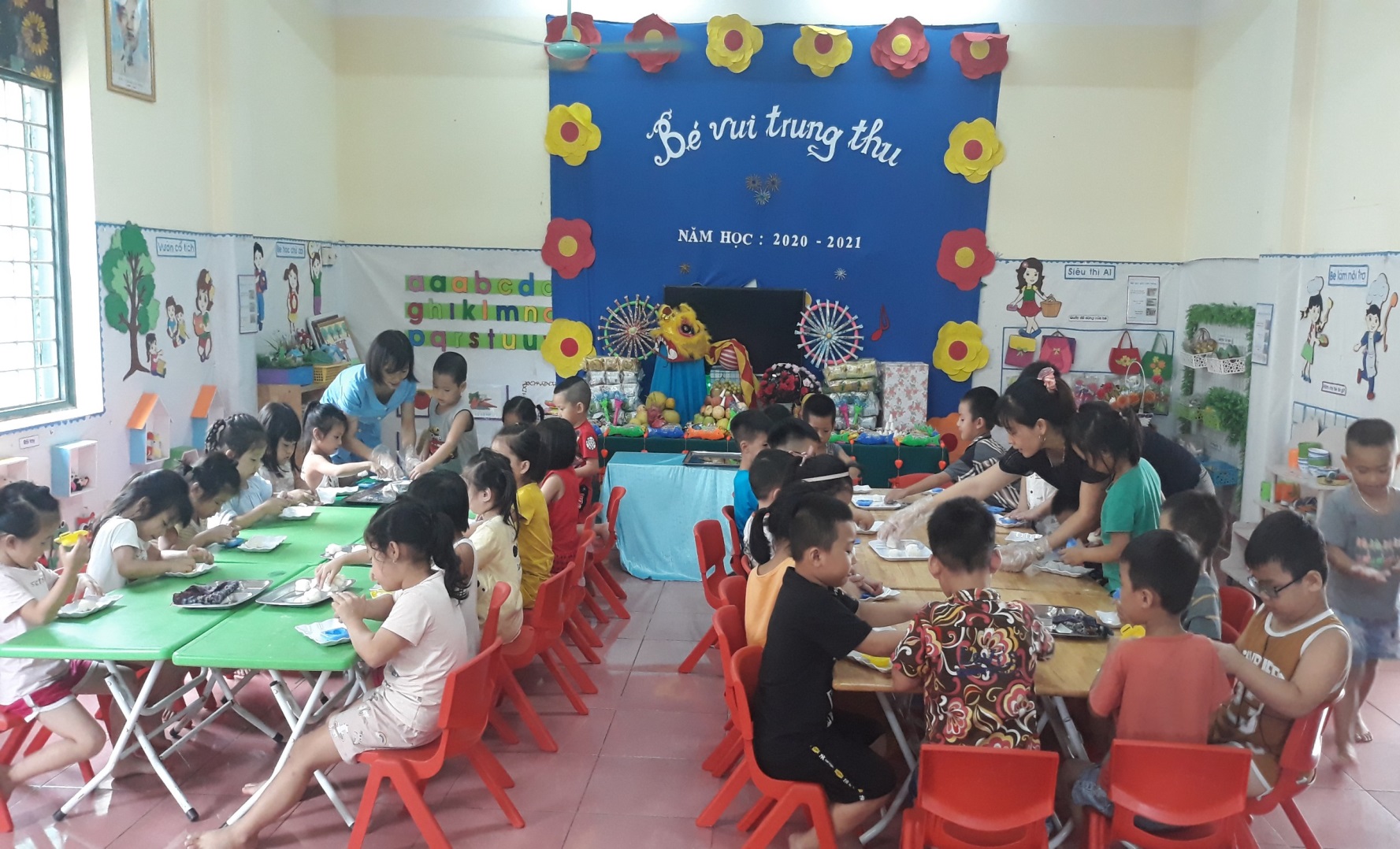 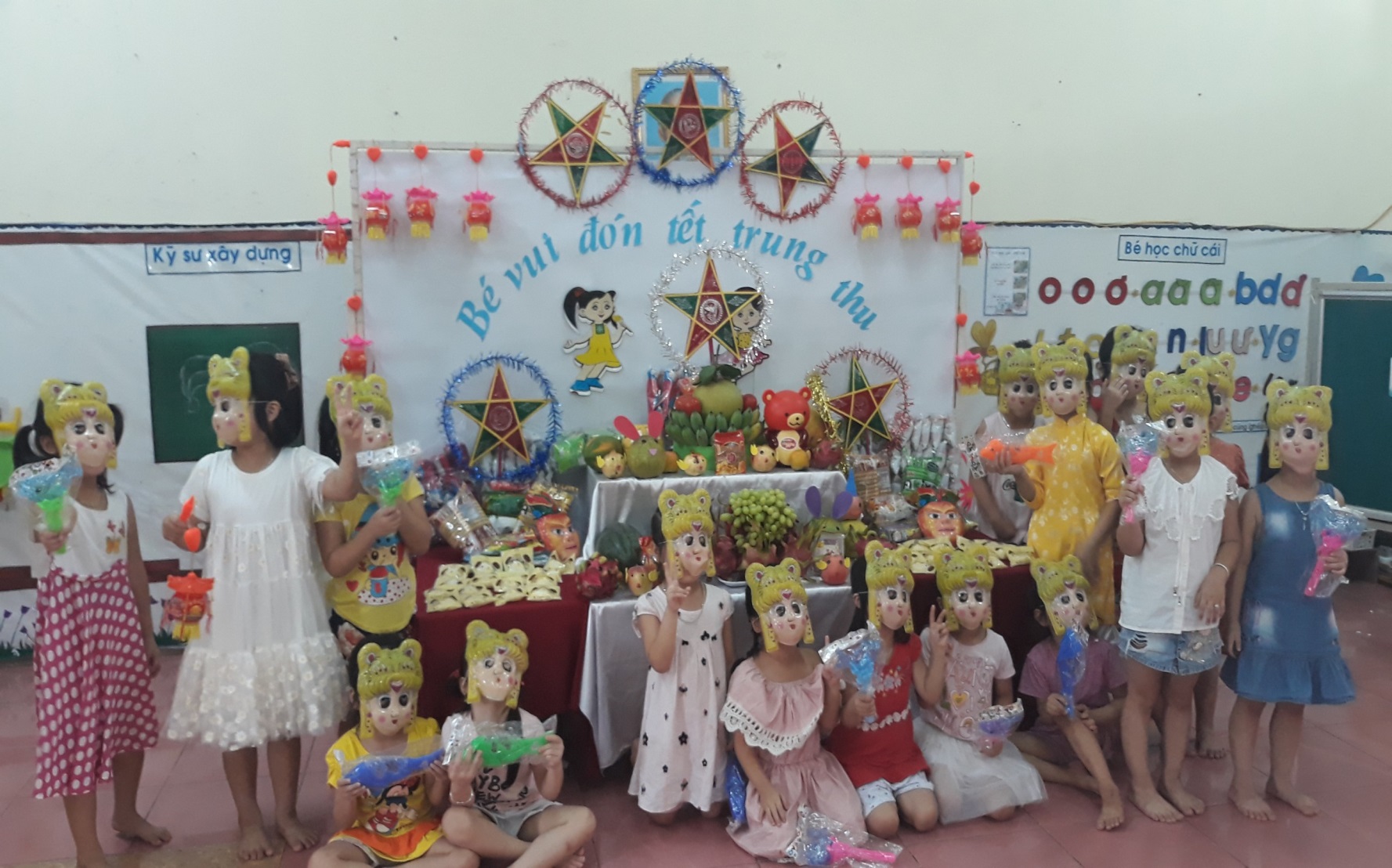 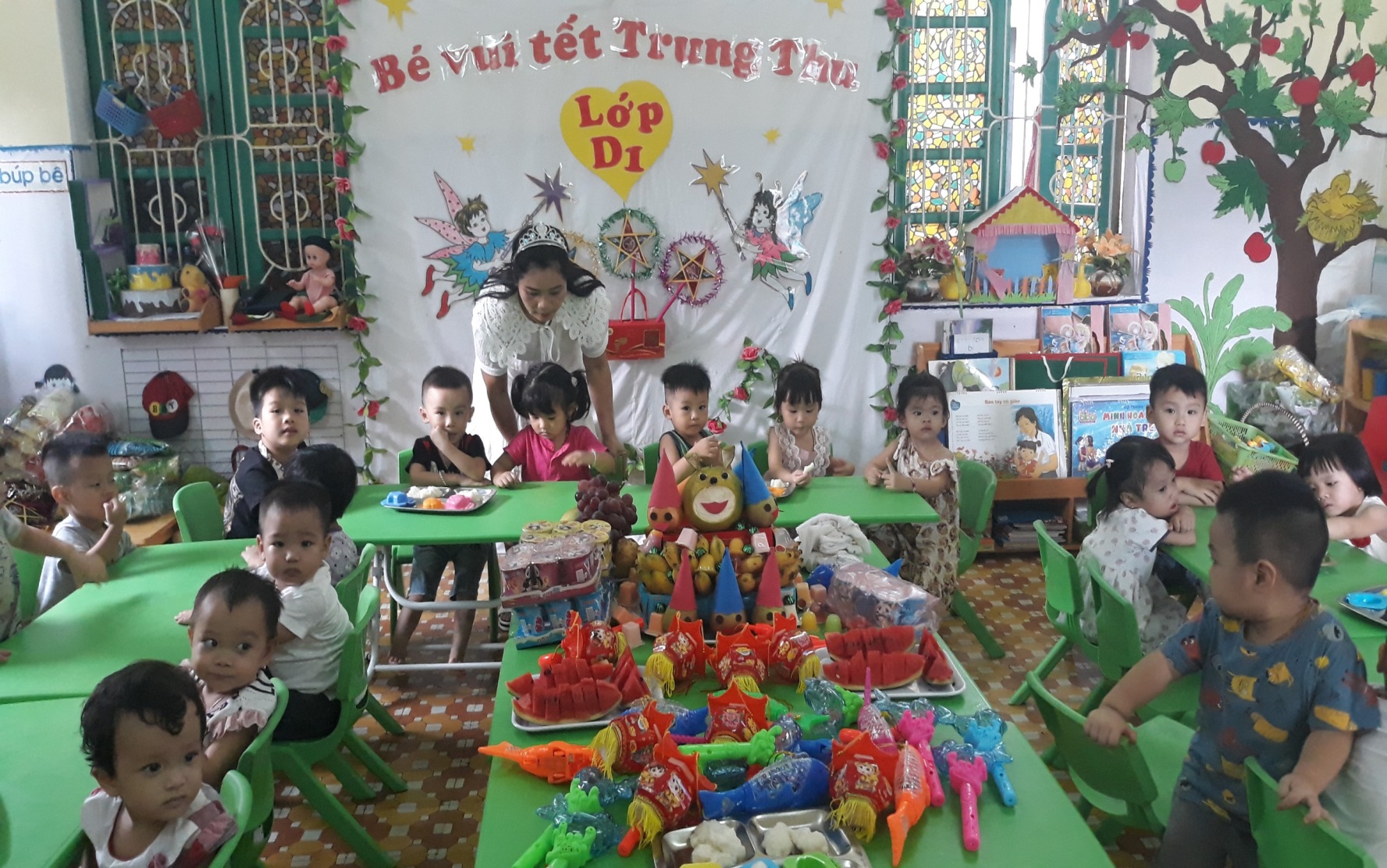 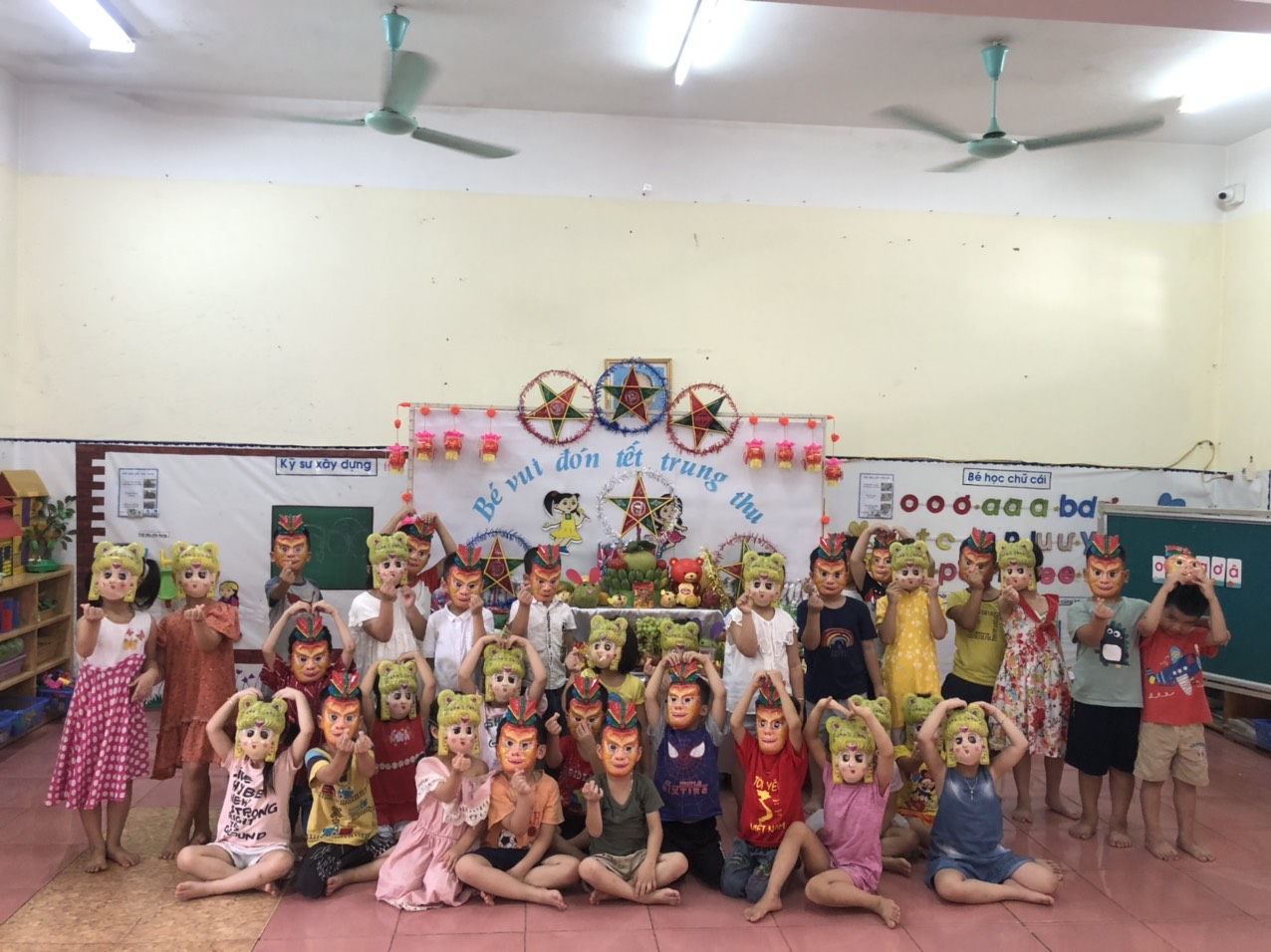 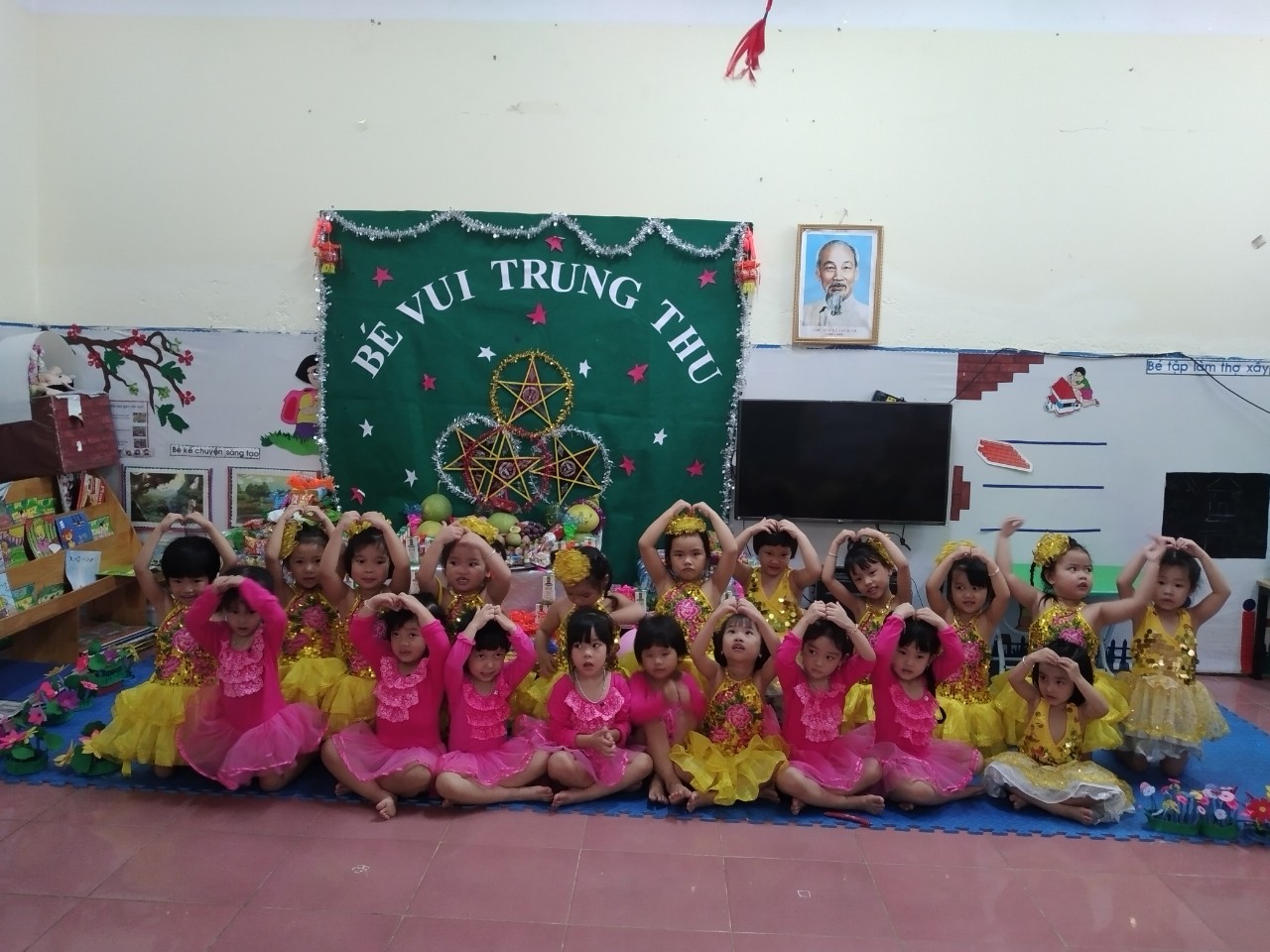 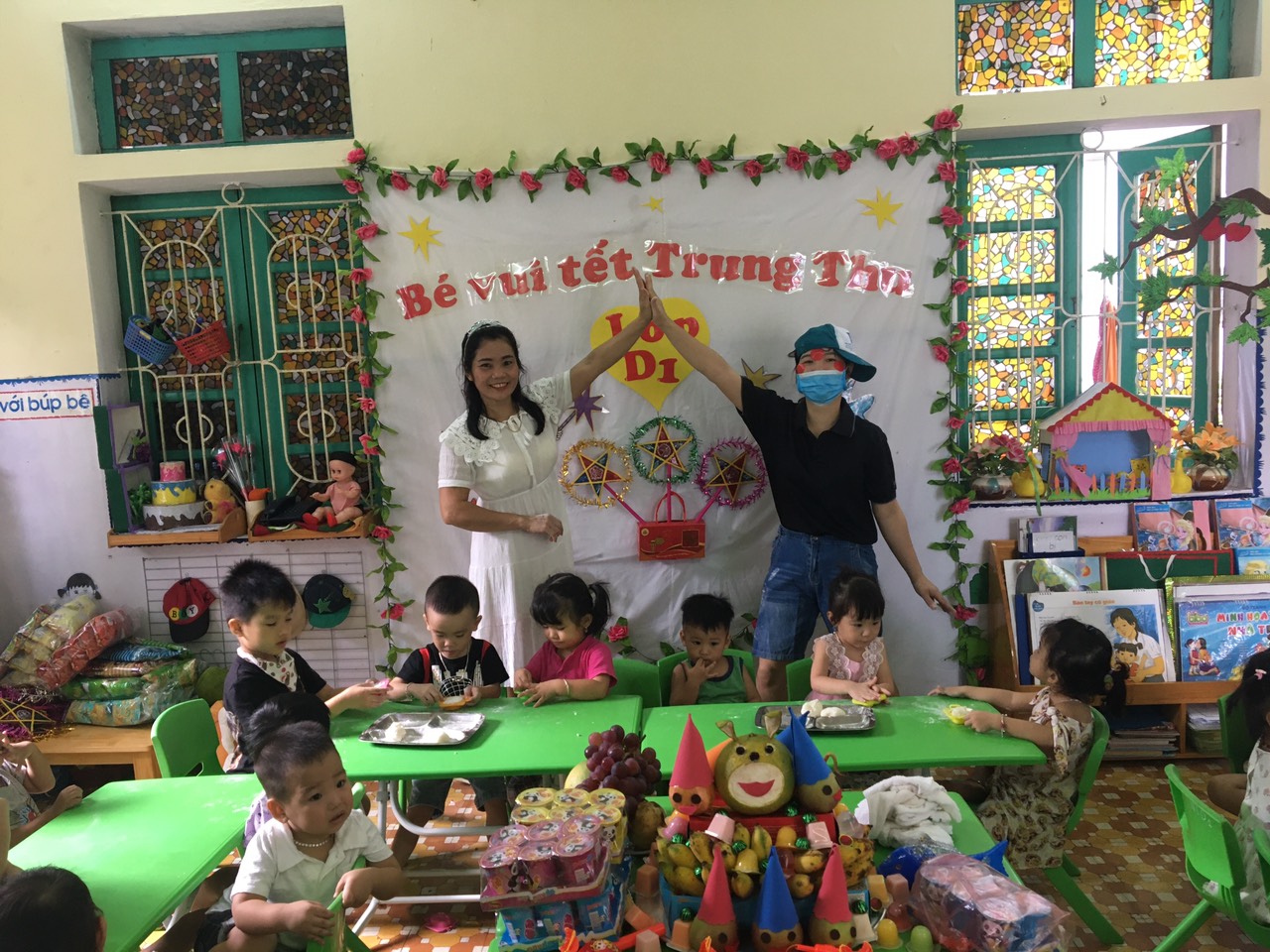 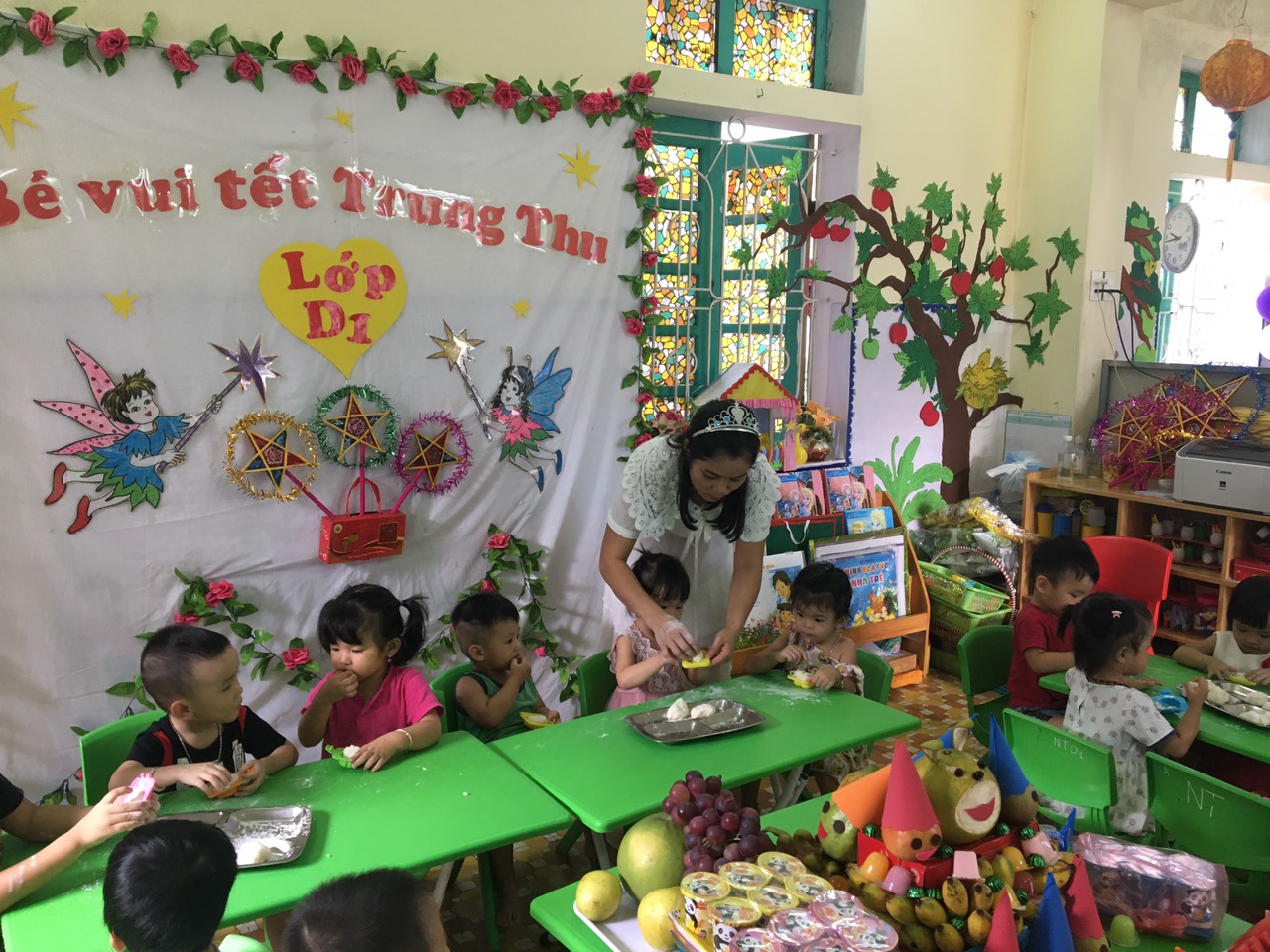 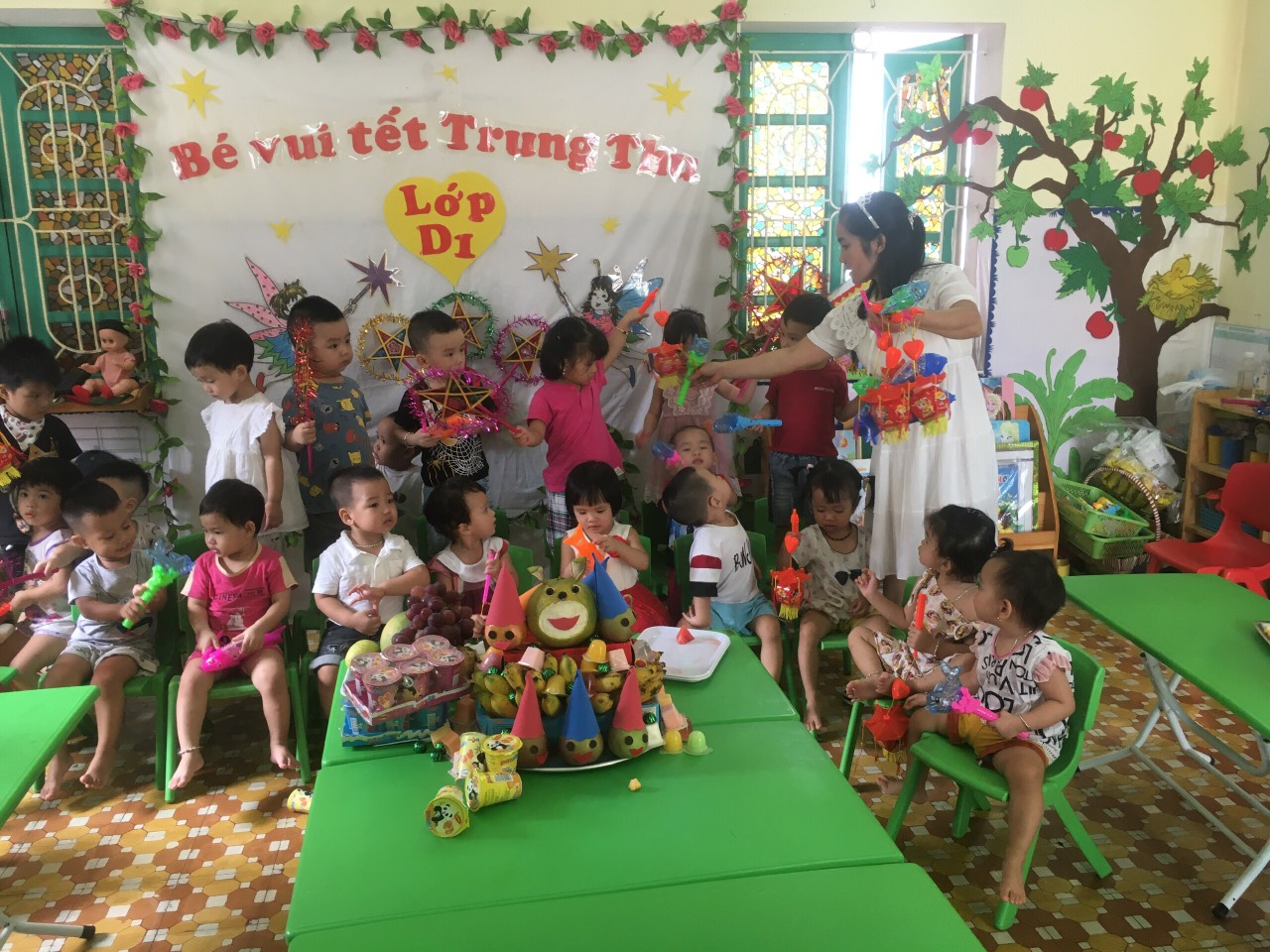 